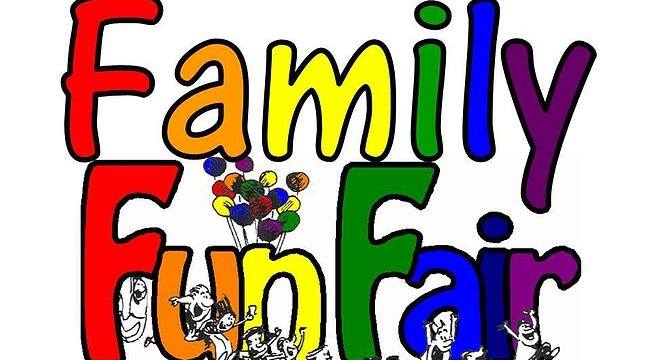 Sandhills Public School	             Tuesday June 12th, 2018 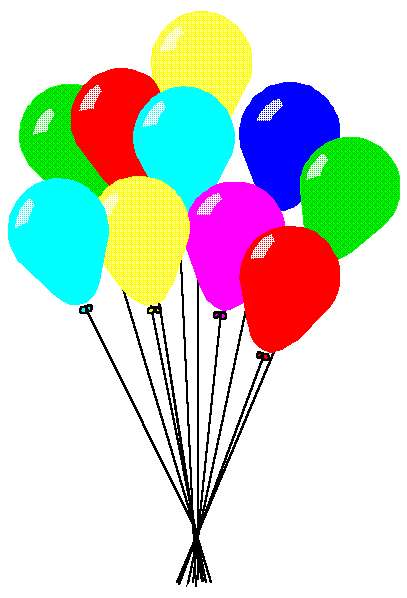 5:30 – 8:30p.m.Petting Zoo						      Face Painting				Rides 						      Ice CreamGames						      BBQRaffelSweet Temptations Food Truck (Gourmet Cupcakes)Ticket Prices:								15 tickets for $20.00	                    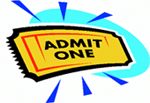 	30 tickets for $30.00Come on out to our Fun Fair fundraiser and enjoy an evening out with the family while also supporting our school’s fundraising efforts!	